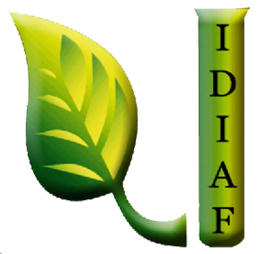 Casos de Urgencia del IDIAFDurante el mes de Enero 2022 no se realizó ningún proceso de compras bajo esta modalidad.